ATTENTION 4th and 5th GRADE FAMILIESThe field trip to Comerica Park to see theDetroit Tigers take on the Los Angeles Angels Is THURSDAY!!!!ALL students must have a signed permission slip and ALL students will eat lunch before we leave.Depart from Holmes: 11:00 a.m.Return to Holmes: 5:00 p.m.ALL STUDENTS MUST BE PICKED UP AT HOLMES AT 5:00 P.M. ON THURSDAY, MAY 31st!!!!!Concessions will be available for students to purchase food once we arrive.FOR $5, STUDENTS CAN PURCHASE A HOT DOG, CHIPS, and DRINK!!!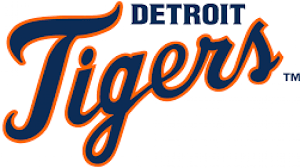 